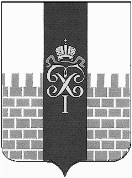 МЕСТНАЯ АДМИНИСТРАЦИЯ МУНИЦИПАЛЬНОГО ОБРАЗОВАНИЯ ГОРОД ПЕТЕРГОФ_____________________________________________________________________________ПОСТАНОВЛЕНИЕот   «24»      07             2017 г.                                          	                                           №  93	В соответствии с Бюджетным  кодексом  Российской Федерации, Положением о бюджетном процессе в муниципальном образовании город Петергоф и Постановлением местной администрации муниципального образования город Петергоф  от 26.09.2013г. № 150   «Об утверждении  Положения о Порядке разработки, реализации и оценки эффективности муниципальных программ и о Порядке  разработки и реализации  ведомственных целевых программ и планов по непрограммным расходам местного бюджета МО  г. Петергоф» местная администрация муниципального образования город ПетергофПОСТАНОВЛЯЕТ:1. Внести изменения в постановление местной администрации муниципального образования город Петергоф от 31.12.2016 г. № 143 «Об утверждении ведомственной целевой программы мероприятий, направленной на решение вопроса местного значения «Установка, содержание и ремонт ограждений газонов; установка и содержание малых архитектурных форм, уличной мебели и хозяйственно-бытового оборудования, необходимого для благоустройства территории муниципального образования на 2017 год» (с изменениями на 19.06.2017г.) (далее-Постановление) изложив Постановление в новой редакции.2. Приложения №2, 2-1,№3, №5, № 7 к  ведомственной целевой программе оставить без изменений.3. Дополнить программу Приложением № 2-2, №8.4.Настоящее Постановление вступает в силу с момента его официального опубликования.5. Контроль за исполнением  настоящего постановления оставляю за собой.И.О.главы местной администрациимуниципального образования город Петергоф                                         В.А. РаковаВЕДОМСТВЕННАЯ ЦЕЛЕВАЯ   ПРОГРАММАмероприятий, направленная на решение вопроса местного значения «Установка, содержание и ремонт ограждений газонов; установка и содержание малых архитектурных форм, уличной мебели и хозяйственно-бытового оборудования, необходимого для благоустройства территории муниципального образования»  на 2017 годЦели и задачи программы:установка ограждений, малых архитектурных форм, уличной мебели и хозяйственно-бытового оборудования с целью сохранения газонов, улучшения внешнего облика территории муниципального образования город Петергоф, создания комфортных условий проживанияЗаказчик программы (ответственный исполнитель):Местная администрация муниципального образования город Петергоф (отдел городского хозяйства)3. Ожидаемые конечные результаты реализации целевой программы: Установка ограждений газонов – 85 п/мРемонт и окраска газонных ограждений – 1093,12 кв.мРемонт и окраска ранее установленных малых архитектурных форм, уличной мебели и хозяйственно-бытового  оборудования – 1505,9 кв.мИзготовление (приобретение), доставка и установка  малых архитектурных форм, уличной мебели и хозяйственно-бытового  оборудования– 315 шт.Демонтаж ранее установленных малых архитектурных форм, уличной мебели и хозяйственно-бытового  оборудования -  80 шт.4. Сроки реализации целевой программы: I –IVквартал2017 г.       5. Перечень мероприятий целевой программы, ожидаемые конечные результаты реализации и необходимый объём финансирования:Приложения:№1. Локальная смета на установку ограждений газоновна территории  МО город Петергоф   на 2017 год. № 2. Локальная смета на ремонт и окраску ранее установленных ограждений газоновна территории  МО город Петергоф на 2017 год.№ 2-1. Расчет стоимости на ремонт и окраску ранее установленных ограждений газоновна территории  МО город Петергоф на 2017 год.№ 2-2 Расчет стоимости на ремонт и окраску ранее установленных ограждений газоновна территории  МО город Петергоф на 2017 год.№3. Перечень адресов по ремонту и окраске ограждений газонов на территории  МО город Петергоф на 2017 год.№ 4.Расчет стоимости на изготовление(приобретение), доставку и установку малых архитектурных   форм, уличной мебели и хозяйственно-бытового оборудования на территории муниципального образования город Петергоф. № 5. Перечень адресов  по установке малых архитектурных форм,уличной мебели и хозяйственно-бытового оборудования на территории муниципального образования город Петергоф на 2017 год.№ 6.Локальная  смета на выполнение работ по ремонту и окраске ранее  установленных малых архитектурных форм,уличной мебели и хозяйственно-бытового  оборудования на территории муниципального образования город Петергоф.	 №7.Перечень адресов по ремонту и окраске ранее  установленных малых архитектурных форм,уличной мебели и хозяйственно-бытового  оборудования на территории муниципального образования город Петергоф на 2017год.№8. Расчет стоимости на демонтаж ранее установленных малых архитектурных форм, уличной мебели и хозяйственно-бытового  оборудования на территории муниципального образования город Петергоф на 2017год.Приложение № 2-2								к Ведомственной целевой программеУтверждаю								И.О. главы МА МО г. Петергоф								____________В.А. РаковаРасчет стоимости на ремонт и окраску ранее установленных ограждений газоновна территории  МО город Петергоф на 2017 год.Ведущий специалист ОГХ									Е.Л. УсмаеваПриложение № 8								к Ведомственной целевой программеУтверждаю								И.О.главы МА МО г. Петергоф								____________В.А. РаковаРасчет стоимости на демонтаж ранее установленных малых архитектурных форм, уличной мебели и хозяйственно-бытового  оборудованияна территории муниципального образования город Петергоф на 2017год.Ведущий специалист ОГХ									Е.Л. Усмаева    «О внесении изменений в постановление местной администрации муниципального образования город Петергоф от 31.12.2016 г. № 143 «Об утверждении ведомственной целевой программы мероприятий, направленной на решение вопроса местного значения «Установка, содержание и ремонт ограждений газонов; установка и содержание малых архитектурных форм, уличной мебели и хозяйственно-бытового оборудования, необходимого для благоустройства территории муниципального образования» на 2017год (с изменениями на 19.06.2017г.)                                                 Приложение к Постановлению                                                  МА МО город Петергоф                                                 от 24.07.2017 № 93№п/пНаименование мероприятияОжидаемые конечные результатыОжидаемые конечные результатыСрок исполнения мероприятияНеобходимый объём финансирования(тыс.руб.)№п/пНаименование мероприятияЕд. изм.Кол-воСрок исполнения мероприятияВсегоУстановка ограждений газонов п/м85,03-4 квартал93,6Ремонт и окраска ранее установленных огражденийкв.м1093,122-4 квартал428,41Изготовление (приобретение), доставка и установка малых архитектурных форм, уличной мебели и хозяйственно-бытового оборудованияшт.3152-4 квартал735,52Ремонт и окраска ранее установленных малых архитектурных форм, уличной мебели и хозяйственно-бытового  оборудованиякв.м1505,92-4 квартал405,0Демонтаж ранее установленных малых архитектурных форм, уличной мебели и хозяйственно-бытового  оборудованияшт.802-4 квартал99,8Итого: 1762,3№ п/пАдресПротяженность, п/мПлощадь,м2Замена секций, п/мЦена за м2 с НДС, руб.Общая стоимость с НДС, руб.1ул. Шахматова дд.16/2- 16/3 зона отдыха  (дет.площ.)100,0040,08542,591096,602ул. Бобыльская дорога, 57 (дет.площадка)90,036,0542,591096,603ул. В.Дубинина, д.3 (дет.площадка)67,026,84542,591096,604Эрлеровский б-р, д.20 (около школы № 412) зона отдыха162,865,12542,591096,60Итого:419,8167,9212542,591096,60№ п/пАдресНаименованиеДемонтаж , шт.Перевозка, шт. (до 20 км.)Стоимость (без НДС), руб.1Озерковая ул., д.49/2 (дет.пл.)Урна ж/б1800,002Озерковая ул., д.49/2 Вазон ж/б212550,003Чебышевская ул., д.3/1-3/2 (дет.пл.)Скамья без спинки11800,004Эрлеровский бульвар, д.22Вазон ж/б1850,005Чебышевская ул., д.8/1-8/2Вазон ж/б32550,006Университетский  пр., д.2/18Ваза ж/б11300,007Бобыльская дорога, д.57 (спорт.пл.)Скамья23000,008Бобыльская дорога, д.57Вазон ж/б43400,009Разводная ул., д.39Остатки бетонного основания1950,0010Разводная ул., д.29Вазон ж/б1900,0011Бульвар Разведчика, д.12/3Остатки бетонного основания1110450,0011Бульвар Разведчика, д.12/3Вазон ж/б54250,0012Гостилицкое шоссе, д.25 (дет.пл.)Садово-парковый диван11900,0013Чичеринская ул., д.5/1Скамья садово-парковая на металлических ножках1860,0014Блан-Менильская ул., д.7(дет.пл.)Скамья без спинки11800,0015Константиновская ул., д.23/13(дет.пл.)Скамья садово-парковая на ж/б ножках34500,0016ул. Бородачева, д.10 (дет.пл.)Скамейка23000,0016ул. Бородачева, д.10 (дет.пл.)Диван садово-парковый23800,0017Никольская ул., д.10 (дет.пл.)Вазон ж/б1850,0018ул. Аврова, д.15а (дет.пл.)Диван садово-парковый на ж/б ножках611640,0019Пригородная ул., д.146 (дет.пл.)Диван садово-парковый на ж/б ножках1223544,0019Пригородная ул., д.146 (дет.пл.)Урна ж/б129600,0020Бульвар Разведчика, д.8, к.4Остатки бетонного основания32850,0021ул. В. Дубинина, д.3 (дет.пл.)Скамья11800,0022Ропшинское шоссе, д.11Вазон ж/б1850,00Итого:Итого:Итого:423899794,00